Krajská asociace   Sport  pro  všechny   Vysočina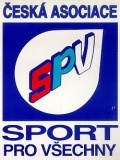 Spolek vedený u Krajského soudu v Brně  -     L 10862,   IČO 26983532,Fügnerova    1237/8    674 01  Třebíč,     vysocina@caspv.cz,    Zápis z Valné hromady KASPV Vysočina ze dne 20.05. 2021Datum konání   :      čtvrtek 20. května 2021Místo konání     :      sportovní hala Stařeč okr. TřebíčZahájení            :      16.00 hod,.Z pověření VV KASPV Vysočina valnou hromadu řídil pan Josef Štěrba.Volba pracovního  předsednictva VH schválila návrh pracovního předsednictva a zároveň volební komisi ve složení :Karel Coufal, Věra Kosová  a paní Blanka Vytlačilová.Zpráva o činnosti KASPV Vysočina v roce 2019 a 2020Zprávu přednesl předseda pan ing. Karel Coufal :Stručné zhodnocení krajských akcí a soutěží.Zhodnocení činnosti KASPV a její podíl na spolupořádání republikových akcí. Dále byly hodnoceny regionální soutěže, schůzová činnost, průběh a závěry valné hromadyShodná činnost je plánována i pro rok 2021.Finanční zajištění činnosti pro rok 2021 počítá s prostředky od ČASPV za členské příspěvky.Hlavním zdrojem financí roku 2021  pro odbory bude příspěvek na činnost s mládeží od všesportovního kolegia Kraje Vysočina.Zpráva o hospodařeníZprávy za  roky 2019 a 2020 obdrželi delegáti v písemné podobě, komentář zprávy podal předseda KA. Zpráva kontrolní komise KAZprávu z pověření KK přednesl sekretář p.L.Kokeš.VolbyVolba delegátů na VH ČASPVByli zvoleni navržení delegáti …viz. Usnesení VHVolba výkonného výboru a členů KK KASPV Vysočina  Byli zvoleni navržení delegáti …viz. Usnesení VHDiskuse, usnesení a závěrDiskuse probíhala průběžně během jednání VH, na dotazy bylo obratem odpovídáno.Usnesení přijato jednomyslně.Ve Starči 20.05.2021Zapsal : Kokeš Luboš,sekr.